       Colegio Américo Vespucio          2° Básico / Lenguaje/PIE           LMVM/2020Guía de aprendizaje LenguajeSegundo básico AUna escena familiar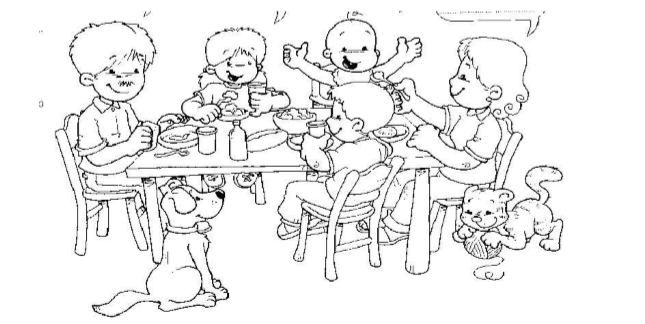 Mira con atención y contesta con una V lo que es verdadero y con una F lo que es falso._________ El papá le da de comer a la guagua._________ El papá sostiene el vaso  con la mano derecha._________ La familia tiene 6 integrantes._________ Los hijos son dos niños y una niña._________ El gato juego con un ovillo de lana._________ La familia tiene una mascota.Ahora pinta la imagen con los colores que tu quieras.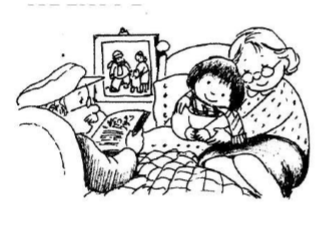 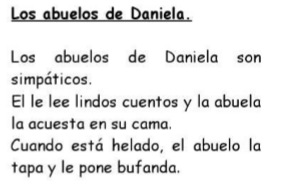 Responde:¿Cómo son los abuelos de Daniela?____________________________________________________________________________________________________________________¿Quién le lee cuentos?____________________________________________________________________________________________________________________¿Haces alguna actividad con tus abuelos?____________________________________________________________________________________________________________________¡Sigue trabajando con entusiasmo, pronto nos volveremos a ver!                  NombreCursoFecha2° A _______ / _______ / ______